Казенное общеобразовательное учреждение Воронежской области «Борисоглебская школа-интернат для обучающихся с ограниченными возможностями здоровья»Профилактическая программа для обучающихся 5 – 8  классов с ограниченными возможностями здоровья «Учимся общаться без конфликтов»                                               Срок реализации программы: 1 годАвторы: Ледовских Надежда Константиновна, учитель-логопед, кандидат педагогических наук, куратор Школьной службы медиации КОУ ВО «Борисоглебская школа-интернат», ВКК.Горбунова Анна Владимировна,заместитель директора по социальной работе, социальный педагог, ВКК.Борисоглебский городской округ г. Борисоглебск, 2020 Пояснительная запискаДанная программа предназначена для формирования навыков бесконфликтного общения обучающихся с ограниченными возможностями здоровья, воспитывающихся в школе-интернате. В настоящее время проблема конфликтности общества стоит очень остро. Современным школьникам предстоит жить в повышенно конфликтной среде. Научить ребенка вести себя в ситуации конфликта так, чтобы выйти из него без ущерба для себя и окружающих, приобрести при этом полезный социальный опыт – важнейшая задача современной школы. Среди детей и подростков с интеллектуальными нарушениями конфликты происходят не реже, а чаще, чем у остальных сверстников (Гринина Г.С., Головина Т.П. и др.). Умственно отсталыми обучающимися самостоятельно не осознаются причины возникающих конфликтов, не делаются выводы, которые могут лечь в основу будущего опыта, что объясняется присущей им личностной и социальной незрелостью, сниженной критичностью к собственному поведению, эмоциональной нестабильностью. Но необходимые умозаключения могут быть сделаны с помощью педагогов, с опорой на конкретные ситуации, неоднократно повторяющиеся в повседневной жизни.Для усвоения правил бесконфликтного общения этой категории детей необходимы яркие иллюстрации, многократное повторение, практические упражнения.Программа учитывает две особенности контингента обучающихся: наличие интеллектуального нарушения и ограниченность воспитательного воздействия семьи. Задачи программы не противоречат задачам общей программы нравственного воспитания КОУ ВО «Борисоглебская школа-интернат», а углубляют и расширяют её содержание.Длительное пребывание в школе не всегда является неблагоприятным фактором воспитания. В некоторых случаях оно ограждает от повышенно конфликтной обстановки семьи и даёт педагогам больше возможностей для целенаправленной работы над воспитанием привычек к спокойному реагированию на раздражители, учёту интересов сверстников, получению удовольствия от бесконфликтного общения.Исходя из этого, часть мероприятий программы, а именно IV этап, когда создаются условия для практического применения навыков бесконфликтного общения в совместной деятельности, осуществляется во вторую половину дня воспитателями, прошедшими подготовку к реализации данной программы.Настоящая рабочая программа разработана в соответствии с требованиями федерального государственного образовательного стандарта и составлена с учётом образовательных запросов обучающихся и их родителей (законных представителей). Цель программы: обучение непровоцирующему поведению, получение элементарных знаний о психологии конфликта, развитие навыков неконфликтного поведения.Задачи программы:– содействовать нравственному воспитанию обучающихся в процессе анализа конфликтных ситуаций межличностного общения;– сформировать у обучающихся элементарную конфликтологическую компетентность;– вооружить обучающихся навыками эффективного общения;– обеспечить получение практического опыта бесконфликтного общения обучающихся со сверстниками в совместной деятельности.Целевая аудитория: программа реализуется в 5 – 8 классах школы-интерната среди обучающихся по адаптированной основной общеобразовательной программе образования обучающихся с легкой умственной отсталостью (интеллектуальными нарушениями), (вариант 1) и способствует их интеллектуальному и личностному развитию.Программа составлена в соответствии с нормативно-правовыми документами: – Федеральный закон от 29 декабря 2012 г. № 273-ФЗ «Об образовании в Российской Федерации»; – Федеральный закон от 24 июля 1998 г. №124-ФЗ «Об основных гарантиях прав ребенка в Российской Федерации»; – Федеральный закон от 27.07.2010 № 193-ФЗ «Об альтернативной процедуре урегулирования споров с участием посредника (процедуре медиации)»;– Приказ департамента образования, науки и молодежной политики Воронежской области от 21.07.2014 № 810 «О создании служб школьной медиации в образовательных организациях Воронежской области».Формы занятий: тематические занятия, практические занятия по постановке конкретных ситуаций, беседы, ролевые игры, совместная практическая деятельность.Программа реализуется на 18 занятиях в течение одного учебного года.Этапы программыПрограмма включает 4 этапа. Формирование первичных представлений о конфликтах и бесконфликтном общении;II. Формирование устойчивых представлений о конфликтах и бесконфликтном общении;III. Формирование навыков бесконфликтного общения в условных ситуациях;IV. Практическое применение навыков бесконфликтного общения в совместной деятельности.Каждый этап соответствует одной четверти учебного года. На I этапе преобладают занятия в форме интерактивных бесед. Сообщая знания, педагог вовлекает обучающихся в рассуждения на доступном уровне и помогает сформулировать обобщение полученных знаний и собственного опыта.На II этапе занятия представляют собой обсуждение проблемных ситуаций и ролевые игры. От обучающихся потребуется воспроизведение полученных знаний.На III этапе навыки бесконфликтного общения отрабатываются в условных ситуациях, приближенных к повседневной жизни детей. На IV этапе организуется совместная практическая деятельность, требующая применения навыков бесконфликтного общения. Внимание участников деятельности фиксируется на том факте, что им всё удалось благодаря бесконфликтному взаимодействию.Программа реализуется на I и II этапе медиатором (куратором службы медиации), на III этапе – педагогом-психологом; на IV этапе – воспитателем или классным руководителем. От всех педагогов требуется подготовка в области медиации как минимум на уровне прослушанных семинаров-практикумов.Для реализации программы требуется класс с мультимедийным оборудованием, доступ к сети «Интернет». Методики: в ходе реализации программы при анализе результатов применялась анкета на определение межличностных конфликтов, разработанная А.И. Андреевым. Форма подведения итогов: наблюдение, анкетирование обучающихся.Ожидаемые результаты: реализация профилактической программы для обучающихся 5 – 8 классов с ограниченными возможностями здоровья «Учимся общаться без конфликтов» должна привести к повышению конфликтологической компетентности обучающихся и улучшению психологического климата среди школьников, переходу на более высокий уровень развития критического мышления обучающихся в процессе воспитания навыков самоконтроля и самооценки, формированию умения вести диалог с собой и другими людьми, умению сопереживать, проявлять терпение и терпимость.Обучающиеся научатся жить и работать в коллективе, действовать в социуме с учетом позиций других людей.Тематический планМетодическое обеспечение программы(конспекты)I этап. Формирование первичных представлений о конфликтах и бесконфликтном общении1.«Конфликт не стоил выеденного яйца»Цель: расширение знаний обучающихся о конфликтах и первичное знакомство с процедурой медиации.Задачи:– популяризация терпимости и миротворчества;– воспитание уважения к окружающим, их чувствам и мнениям;– развитие активности подростков посредством вовлечения их в полемику.Оборудование: мультимедиа, презентация «Конфликт не стоил выеденного яйца» (приложение №1 к программе Ледовских Н.К.).Содержание занятия:Рассказ о Гулливере и войне тупоконечников и остроконечников с показом иллюстраций (работа с презентацией). Активизация обучающихся с помощью вопросов, обсуждение их высказываний.– Из-за чего поссорились два государства лилипутов? – На ваш взгляд это веская причина для войны?– Стоило ли Гулливеру вмешиваться в войну двух государств?– Чем кончилось его вмешательство?– А мог ли Гулливер помирить врагов?– Как вы думаете, после бегства Гулливера, лилипуты помирятся или продолжат воевать?– Какие выводы мы можем сделать из этой истории?– Что делать, если вы столкнулись с чужим конфликтом? – Бывает ли, что вы, видя ссорящихся или дерущихся одноклассников, сразу встаете на чью – то сторону?– Что ты сделаешь, если увидишь драку:1) сообщишь в полицию;2) вмешаешься;3) пройдёшь мимо;4) останешься смотреть «зрелище» в толпе таких же зевак? 5) сообщишь старшим.Способы поведения в «чужом» конфликте:- слово может «отрезвить» дерущихся. Громко и решительно скажи: «Прекратите немедленно! Разойдитесь!»; - если ты стал свидетелем словесной перепалки, можно сказать так: «Первым замолкает самый умный!»;- в каком столбике, в левом или правом, записаны правильные способы разрешения конфликта?(Высказывания должны быть обоснованы).Обобщение:Ссорившихся обязательно нужно помирить. Неприятно, если в классе враждебная атмосфера. Это вредит и здоровью, и учёбе.Мирить должен тот, кто не вмешивался в ссору и кому доверяют. Первое, что нужно сделать, это спросить, хотят ли враждующие стороны помириться, затем выслушать каждую из сторон в отдельности, а потом уже сводить их вместе, чтобы принести взаимные извинения и дать обещания.Есть правила, которые помогают жить мирно:– Соблюдай правила, установленные в классе.– Не смейся над одноклассниками.– Не жадничай!– Не обзывай!– Уступай.– Не злись на тех, кто лучше что-то делает, чем ты (не завидуй).2.«Доброе слово и кошке приятно» (Грубое слово как причина конфликта)Цель: предупредить употребление в речи обучающихся бранных слов, снижение агрессии, показ примеров конструктивного общения.Задачи:– учить способам самоконтроля;– развивать способность к рефлексии;– воспитывать внимательное отношение к актам общения.Оборудование: мультимедиа.Содержание занятия:Чтение сказки «Морозко». Обсуждение обращения к Морозко старухиной дочки: «Ты что, старый дурень, ополоумел?». – К чему привела грубость старухиной дочки? – Приходилось ли вам обижаться на слова одноклассников? Какое слово (слова) вы считаете самым обидным? – Какую реакцию вызывают грубые слова?– Что вы делаете, если вас обругали нецензурными словами? Обобщение: Нецензурные слова не принято употреблять в приличном обществе. Они оскорбляют собеседника. Но кто-то употребляет эти слова среди друзей или когда ругается, злится, а кому-то всё нипочём и он вставляет их через слово.Выходит, вы оскорбляете напрямую того, с кем разговариваете. Вам приятно оскорблять друзей? Советы о том, как можно сдержаться, что нужно сделать, чтобы вовремя остановиться: 1) Когда захочется выругаться, остановись, посчитай до трёх и про себя скажи всё, что хочешь. Тренируйся до тех пор, пока сможешь перед ругательством посчитать до десяти. А на счёт 10 уже не стоит и ругаться. Выдержанная пауза поможет вам избежать употребления в речи нецензурных слов. 2) Есть другой способ спасти свои нервы. Говорят, что физическая нагрузка помогает переключить мысли на что-нибудь приятное.3) Отвечайте собеседнику только тогда, когда он с вами говорит без употребления нецензурных слов.Обсуждение пословиц «Доброе слово и кошке приятно», «Доброе слово дом построит». Доброе слово как кирпичики, с помощью которых мы можем построить разного рода отношения. Образно говоря, дом. Злые слова подобно молоту, который разрушает отношения, или дом.3.«Человек и его имя»Цель: помочь осознать обучающимся значение имени человека в процессе общения.Задачи:– научить противостоять использованию кличек, прозвищ;– способствовать установлению благоприятного эмоционально-психологического климата в классе.Оборудование: мультимедиа.Содержание занятия:Рассказ, сопровождаемый иллюстрациями по теме:Прозвища есть у американских индейцев: они подмечают в человеке самое важное качество и называют его вместе с именем, например, Зоркий Сокол, Храброе Сердце, Верная Рука. Иногда человек совершит что-то важное, например, князь Александр разбил врагов на реке Неве и его прозвали Невским.Но среди ребят можно услышать прозвища: жир-трест, кобыла и другие обидные клички.Когда мы рождаемся, родители с любовью выбирают имя для нас (раскрывается значение имен обучающихся класса (Владимир – владеющий миром, Ярослав- слава солнцу (Яриле) и т.д.), называются известные люди, носившие такие имена).Вопросы для обсуждения: – Как лучше обратиться, по имени или прозвищу?– Приятно ли, когда вас называют по имени? – Есть ли у вас прозвище? – Нравится ли оно вам?– Как вы реагируете на прозвища? Тоже обзываетесь и дерётесь или не обращаете внимания, может быть, обижаетесь?– Называете ли вы своих друзей по прозвищу?Обобщение: К уверенному, довольному собой, своей внешностью человеку обидные клички не прилипают. Можно никак не реагировать, не обращать внимания, не поддаваться на провокацию.4.«За «нечаянно» бьют отчаянно»Цель: продвижение идей бесконфликтного общения обучающихся; формирование  умения самоутверждаться с помощью слова, а не насилия; находить мирные способы разрешения споров и конфликтов.Задачи:– убедить в не конструктивности шутливых драк как способа общения;– развивать внимание, память;– воспитывать внимательное отношение к актам общения.Оборудование: мультимедиа.Содержание занятия:Бывает, что человек сделал что-то плохое, и оправдывается – мол, я не хотел, я нечаянно. Вроде как если нечаянно сделал, то и наказания не будет. А ему отвечают – «за нечаянно бьют отчаянно», то есть неважно, случайно ты сделал плохое или специально, – всё равно придется ответить за свой проступок.Чтение и обсуждение стихотворения «Два козла».Однажды на лужайке подрались два козла,Подрались для забавы, не то чтобы со зла.Один из них тихонько приятеля лягнул,Другой из них тихонько приятеля боднул,Один разгорячился, лягнул, что было сил.Другой его рогами под брюхо зацепил.Кто прав, а кто виновен – запутанный вопрос,Но уж козлы дерутся не в шутку, а в всерьёз.Я вспомнил эту драку, когда передо мной,На школьной перемене такой же вспыхнул бой.Припомнить шутливые драки.– Если ты сам в шутку затеял драку, то стоит ли обижаться, если нечаянно сделали больно?– Чем опасны удары, которые наносят несерьёзно, «просто так»?Рассказ об армрестлинге (вид борьбы на руках между двумя участниками) как альтернативе шуточной драки, показ привлекательных снимков спортсменов. Обобщение: Если вас кто-то случайно ударил, не надо начинать драку, нужно выяснить причину поступка и решить ситуацию мирным путем.5.«Был ли выход кроме драки?»Цель: продвижение идей бесконфликтного общения обучающихся.Задачи:– формировать умения самоутверждаться с помощью слова, а не насилия;– учить находить мирные способы разрешения споров и конфликтов.Оборудование: мультимедиа.Содержание занятия:Когда можно услышать от учеников такие слова:– Он первый задирается! Он всегда первым начинает, а потом плачет!– Меня папа учит сдачи давать, а не жаловаться!– Я, что, зря на карате хожу? Я хочу уметь себя защитить!– Если я не дам ему сдачи – меня все будут считать слабаком!Поиск выхода из различных ситуаций, которые вызвали драку. – Знаменитый актёр Брюс Ли (Показ кадров из различных фильмов) сказал: «Лучшая драка – это драка, которой не было». Почему он так сказал, ведь он сильный знает много приёмов и мог бы победить сразу нескольких соперников? (Рассуждения детей).Обобщение: Ребята, в школе, как и в государстве, есть законы и правила. Законы школы прописаны в школьном уставе. Так вот, согласно школьному уставу, драться запрещено. И в этом же уставе сказано, что конфликты требуется решать с помощью взрослых. Хотите вы этого или не хотите, нравится вам это или нет – таков закон. Знайте, что, вступая в драку, вы нарушаете закон. И в таком случае будьте готовы нести ответственность за нарушение.II этап. Формирование устойчивых представлений о конфликтах и бесконфликтном общении1.«Что мы знаем о конфликтах?»Цель: учить обучающихся относиться друг к другу уважительно, помочь школьникам усвоить некоторые правила бесконфликтного общения и выхода из конфликта.Задачи:– учить элементарному анализу конфликтных ситуаций;– развивать способность к сопереживанию;– воспитывать доброту, отзывчивость.Оборудование: мультимедиа, листы бумаги для рисования, карандаши.Содержание занятия: Сегодня мы с вами поговорим о конфликтах. Они знакомы вам по внезапно вспыхнувшим дракам, ссорам, стычкам. Давайте попробуем определить, какими могут быть причины конфликта?(Предполагаемые ответы: обзывания, оскорбление, отрицательные замечания, ложь, угрозы, насмешки, разные характеры, разные мнения по одному и тому же вопросу, неумение слушать, нежелание уступать). Как можно решить конфликт? (договориться между собой, попросить помощи старших).Ситуация: Женя и Илья вместе играли с конструктором. Сначала играли слаженно, интересно. Потом Женя  стал отбирать у Ильи детали: «Ты всё неправильно делаешь». Илья  его толкнул, Женя разозлился и закричал: «Ты кого толкнул, а?! Ты кого толкнул?!». Мальчики начали друг друга толкать, обзываться, поссорились. Илья заплакал.Вопросы для обсуждения– Почему Илья заплакал? – Что нужно сделать, чтобы опять всё было хорошо?Отработка высказываний: «Извини, пожалуйста», «Я был не прав», «Давай снова попробуем играть вместе».– Давайте запомним правило, если кто-то плачет, нужно его успокоить и только потом разговаривать.Ситуация: Одноклассники Вася и Саша участвовали в соревновании. Вася занял первое место, а Саша был последним. Он очень расстроился. А Вася прыгал от радости и хвастался перед Сашей своей медалью, говоря: «Я сильнее и быстрее тебя. Бе-бе-бе!».Вопросы для обсуждения:– Почему у Саши плохое настроение? – Как должен вести себя победитель? – Что можно сказать проигравшему?Отработка высказываний, предложенных детьми.– Запомните правило: если ты выиграл, прояви уважительное отношение к сопернику, скажи, что тебе было приятно с ним соревноваться. Если  проиграл, не плачь, не жалуйся, веди себя достойно, поздравь победителя.Ситуация: на уроке физкультуры дети выполняли прыжки в высоту. У одного мальчика не получается выполнить это упражнение, и поэтому другие ребята смеялись над ним. Ученик обиделся и сел на скамейку.Вопросы:– Ребята, можно ли смяться над этим? Почему?– Что следовало бы сделать в этой ситуации?Отработка высказываний, предложенных детьмиСитуация: Во время перемены все дети играют в коридоре. Олег и Вика, во время бега сталкиваются, налетают друг на друга. Вика с плачем подходит к учителю и говорит, что Олег ее стукнул.Вопросы:– Правильно, ли поступила Вика? Почему?– Как нужно поступить в этой ситуации?– Какие правила поведения вы еще знаете?Отработка высказываний, предложенных детьми («Я понимаю, что тебе обидно, но Олег тоже пострадал» и т.п.).Обсуждение ситуаций на картинках, раскрашивание и подбор подписей. (Приложение №1).Комментарий к картинке:  «Его все не любят. Его можно безнаказанно обзывать, смеяться над ним. Ему остаётся только злиться и плакать».Вопросы для обсуждения:– Случалось ли вам видеть, как все нападают на одного?– Как, по-вашему, чувствует себя человек, у которого кругом одни враги?– Запомните правило: всем на одного никогда нападать нельзя, даже если он не прав.Выполнение рисунков на тему «поведение в конфликтной ситуации» и подбор подписей к ним.Обобщение:Выставка рисунков, чтение подписей.2.«От чего бывают ссоры?»Цель: обобщить представления обучающихся о причинах конфликтов.Задачи:– формировать знания о способах разрешения конфликтов;– убеждать в том, что конфликты надо разрешать мирно. Оборудование: мультимедиа.Содержание занятия:Рассказ с вовлечением в рассуждение: Одна из причин конфликтов – борьба за ресурсы. Например, ребята на перемене хотели бы поиграть в планшет, но планшет один, а желающих много. Как поступить, чтобы не было конфликтов? (Обсуждение).Другая причина – борьба за лидерство. Бывает ли, что ребята выясняют кто главный, кто лучше? (Обсуждение).Ещё причиной ссоры может быть оскорбление. Вспомните, что мы говорили о прозвищах, обзывании, унижении достоинства другого человека? Если ссора вспыхнула по вашей вине, что нужно сделать? А если оскорбили вас?Есть такая причина ссор – неприязнь к человеку. От вас не редко можно услышать: «Он меня бесит!», «Она зануда», или что-то подобное. Каждый человек имеет право быть другим, не похожим на вас.– Как поступать, если вас кто-то раздражает? – Как научиться управлять своими эмоциями? (Актуализация знаний, полученных на предыдущих занятиях).– Какие способы овладения гневом и обидой вы используете: сходить погулять; побить подушку или диван, покричать (если это сейчас никому не помешает); порвать бумагу; поговорить со взрослым; нарисовать или слепить свое чувство; побыть одному; приласкать свою собачку или кошку, или хомячка?Обобщение: Причин конфликтов много. Сколько люди живут на свете, столько они и конфликтуют. Если не научиться улаживать конфликты или избегать их, то жизнь пройдёт среди врагов и недоброжелателей. Такая жизнь счастливой быть не может.3.«Когда живётся дружно, что может лучше быть?», «Никого не унижай, никого не обижай»Цель: содействовать формированию добрых отношений между детьми в классе.Задачи:– учить рассуждать на морально-этические темы, опираясь на собственный опыт;– развивать стремление быть терпимым в обществе людей;– воспитывать уважение к одноклассникам, доброту и отзывчивость.Оборудование: мультимедиа, карточки со словами.Содержание занятия:Прослушивание песни С.Никитина «Резиновый ёжик». Разбор стихотворения:Здравствуйте, ёлки!На что вам иголки?Разве мы волки вокруг?Как вам не стыдно! Это обидно,Когда ощетинился друг.Вопросы:– Что значит «ощетинился»?– Как чувствует себя человек во враждебном окружении?– Как чувствует себя человек, когда кругом друзья?– Как приобрести друзей? – Что делать, чтобы в классе царила дружба?– От чего разрушается дружба?Задание: у каждого из вас на столе лежит карточка, на карточке напечатано слово. Подумайте, куда его отнести: к тому, что укрепляет дружбу, или к тому, что разрушает?Слова на карточках: «доброта», «уступчивость», «уважение», «приветливость», «отзывчивость», «враньё», «хитрость», «жадность», «насмешки», «унижение». Обучающиеся размещают слова на доске в две колонки. С помощью вопросов раскрывают каждое из понятий, приводят примеры из своего опыта.Обобщение: Придёт время, и вы закончите школу. Что вы вспомните? Насмешки, унижения, как вам не хотелось идти в класс? Или верных друзей, поддержку одноклассников, совместные замечательные дела и развлечения? Посмотрите, как скучают по школе наши выпускники. Кто-то учится, кто-то работает, но они встречаются время от времени у школьных ворот, потому что здесь им было хорошо, их никто не обижал, здесь они научились дружбе, а это важная наука на всю жизнь.4.«Не дружи со своей обидой»Цель: вызвать сопереживание обучающихся к обиженному, убедить в том, что просить прощения не стыдно. Задачи:– учить рассуждать на морально-этические темы, опираясь на текст литературного произведения; – развивать способность к сопереживанию:– воспитывать стремление к миролюбию.Оборудование: мультимедиа.Содержание занятия:Чтение и обсуждение рассказа Т. Ломбиной «Душевная сестра».– Расскажите, как Люба переживала обиду.– Когда Люся Петрова поняла, что обижала Любу?– Почему она не сразу попросила прощения?– Случалось ли вам обижать других детей?– Что вы чувствовали, когда делали другим больно или доводили до слёз?– Что вы предпочитаете, попросить прощения или загладить вину поступками?Представьте, вас обидели, а потом попросили прощения, но обида ещё не прошла, что вы сделаете? 1 вариант: не буду ни с кем разговаривать, откажусь от игр и обеда. 2 вариант: постараюсь простить, буду общаться с обидчиком как ни в чём не бывало, чтобы и у меня и у него на душе было легче. Чтение обучающимися стихотворения Варвары Лазуренко «Не дружи со своей обидой!»Обобщение:Трудно ли сказать «Извини!» или «Прости меня, пожалуйста»? Трудно. Трудно признать свою вину. Трудно, но не стыдно. Стыдно и мучительно остаться виноватым, поэтому давайте потренируемся, и вы увидите, что это просто. (Произнесение извинений с просительной интонацией).5.«Правила, которые помогают не ссориться»Цель: помочь обучающимся понять и запомнить некоторые правила бесконфликтного общения.Задачи:– учить рассуждать на морально этические темы, опираясь на собственный опыт; – развивать стремление быть терпимым в обществе людей;– воспитывать уважение к одноклассникам, доброту и отзывчивость.Оборудование: мультимедиа, ватман, карандаши.Содержание занятия:– Мы уже говорили о том, как важно жить в дружественном, а не во враждебном окружении. Сегодня мы будем писать для нашего класса правила, которые помогут установить в классе дружескую атмосферу. Давайте сначала вспомним правила, которые мы уже установили (Чтение правил с плаката): Не смейся над одноклассниками.Не жадничай!Не обзывай!Уступай.Не злись на тех, кто лучше что-то делает, чем ты (не завидуй).Обсуждение правила «Не смейся над одноклассниками», выведение правила «Не обижайся на дружескую шутку».Обсуждение правила «Не жадничай!», выведение правила «Не проси то, чего тебе не могут дать». Обсуждение правила «Не обзывай!», выведение правила «Не стесняйся просить прощения». Обсуждение правила «Уступай», выведение правила «Приходи на помощь тому, кому трудно, без всяких просьб». Обсуждение правила «Не завидуй», выведение правила «Не злорадствуй при неудачах одноклассника». Обобщение: Оформление правил в виде плаката. Подбор иллюстраций к правилам.III этап. Формирование навыков бесконфликтного общения в условных ситуациях1.«У тебя есть, а у меня – нет» (Учимся выражать просьбу)Цель: учить обучающихся правильному поведению в ситуации недостатка ресурсов.Задачи: – учить обучающихся выражать просьбу;– развивать способность у обучающихся сдерживать свои желания;– воспитывать щедрость, отзывчивость.Оборудование: мультимедиа.Содержание занятия:Показ слайдов.Посмотрите, это древний мудрец Сократ. Он однажды сказал: «Как много есть на свете вещей, которые мне не нужны». Жил этот человек очень давно. Тогда не было телефонов, телевизоров, компьютеров, автомобилей, велосипедов, микроволновых печей, стиральных машин, роликовых коньков и скейтбордов и ещё много чего. Этих предметов тогда не было вообще, и не их имел в виду древний мудрец. Он говорил о лишней одежде, обуви, перстнях, драгоценных камнях. Все эти предметы не являются необходимыми, без них можно жить. Почему же нам часто хочется иметь вещи, без которых можно обойтись?(Ответы). Да, наверное, самой желанной является вещь, которая есть у другого, но нет у тебя.Давайте сейчас откровенно назовём свои желания, чтобы нам хотелось иметь, заодно вспомните, у кого из ваших знакомых эта вещь уже есть. (Ответы).– Что же делать, если у кого-то есть желанная вами вещь?– Что делать, если откажут в просьбе?– Стоит ли исполнять все желания хозяина, просить и унижаться?– Как нужно попросить?Условная ситуация:– Давайте попробуем попросить друг у друга смартфон, чтобы поиграть. (Упражнение в выражении просьбы). Если откажут, не обижайтесь, возможно, хозяин ещё сам не наигрался. Тогда просьбу можно будет повторить в более подходящее время.Обобщение:Если у кого-то есть вещь, которой вы очень хотели бы обладать, её можно попросить. Просить нужно так, чтобы хозяин был уверен, что вы вернёте ему его собственность, не повредив. Просить вещь вы можете только на некоторое время, поэтому сразу, выражая просьбу, скажите на какое время вы её просите. 2.«Повинную голову меч не сечёт» (Учимся просить прощения)Цель: учить обучающихся правильному поведению, когда виноват перед другими.Задачи: – учить выражать просьбу о прощении;– развивать способность сопереживать потерпевшим;– воспитывать отзывчивость.Оборудование: мультимедиа.Содержание занятия:– Свои обиды мы помним долго. Но если сами обидели человека, стараемся об этом поскорее забыть или найти себе оправдание.Условная ситуация: Кирилл мчался по школьному коридору. Из-за поворота выходила Ксюша. Кирилл с такой силой врезался в девочку, что она упала. Кирилл сказал: «Ой!» и помчался дальше. Его остановил учитель: «Ты сбил девочку, не видишь?». Кирилл ответил: «Да это Ксюха, она толстая, не поворотливая».– Сейчас каждый из вас подумает, что должен был сказать Кирилл, и произнесёт эти слова, а мы выберем лучший вариант. Помните, если вы просите прощенья, нельзя оправдывать себя. Надо безоговорочно признать вину. (Упражнения в извинении).Условная ситуация: Таня на перемене вышла из класса. На её столе всё было приготовлено к уроку математики. Мальчики нарисовали на доске мишень, взяли Танину линейку-треугольник и стали бросать ее в мишень. Треугольник от одного из ударов рассыпался на части. Мальчики подобрали обломки и положили Тане на парту.– Конечно, ребятам придётся извиняться. В извинении они должны будут признать, что взяли чужую вещь без разрешения, сломали её и обязательно рассказать, как они собираются возместить причинённый ущерб.(Упражнения в извинении).– А теперь поговорим о потерпевших. Как вы думаете, легко ли принять извинения, если тебя толкнули и ты сильно ушибся или сломали твою вещь? (Ответы. Рассуждения).Обобщение: Если ты виноват, то самое правильное – попросить прощения. Прощение надо просить искренне, предлагая загладить вину. Если перед тобой виноваты и искренне просят прощения, надо простить, ведь тогда можно будет помириться и конфликт прекратится. В народе говорят: «Повинную голову меч не сечёт».3.«Я тебя услышал!» (Учимся слушать и понимать собеседника)Цель: учить обучающихся активному слушанию.Задачи: – учить понимать переживания и невысказанные просьбы собеседников;– развивать способность к сопереживанию;– воспитывать отзывчивость.Оборудование: карточки с контурами лиц, передающих различные эмоциональные состояния; фото детей с выражением различных эмоций на лице.Содержание занятия:Бывало ли с вами такое: одноклассник увлечённо рассказывает вам о чём-то, а вы его не понимаете. То ли он плохой рассказчик, то ли вы невнимательно слушали его в начале, а теперь не можете понять, о чём речь. Как вы думаете, стоит ли прямо сказать: «Короче, я ничего не понял, и вообще, мне некогда»? (Ответы).Слушать человека нужно внимательно. Если вы что-то пропустили из рассказа, нужно извиниться и переспросить. Внимательному слушанию помогает сосредоточение на лице собеседника. Выражение лица, интонация помогают лучше понять смысл сказанного.Тренировка в распознавании эмоций человека по выражению лица на фотографии, по схематичному изображению лица, интонации.Задания: выразить внешним видом сопереживание неудаче, радости, горю. Выразить сопереживание словами, интонацией.Угадайте скрытый смысл фраз, если собеседник говорит:- «У меня авторучка «закончилась»; - «Меня звали в танцевальную студию, но у меня нет партнёра»;- «Я пойду с тобой погулять, но мне надо сходить за хлебом»; «Я тоже хочу пойти в теннис поиграть, но мне надо сгрести листья с клумбы» и т.п.Обобщение: Если мы умеем слушать друг друга, мы начинаем лучше понимать, почему человек поступает так, а не иначе, а значит, мы сможем предвидеть, как он будет действовать в той или иной ситуации. Значит, ссор и конфликтов будет меньше.4.«Я тебя понимаю!» (Учимся ставить себя на место другого)Цель: способствовать развитию эмпатии у обучающихся.Задачи: – учить понимать переживания и невысказанные просьбы собеседников;– развивать способность к сопереживанию;– воспитывать отзывчивость.Оборудование: мультимедиа.Содержание занятия: Нам не всегда хочется просить окружающих о помощи, хотя ничего стыдного в этом нет. Всё же хочется, чтобы друзья услышали твоё не высказанное желание. Условная ситуация: один из школьников по семейным обстоятельствам прибыл в школу без ранца и всех учебных принадлежностей. Ему нужно пойти в кабинет завуча и попросить тетради и авторучки. Он говорит вам: «Боюсь я идти к завучу, в прошлый раз меня к нему вызывали и ругали». Что вы скажете? (Отработка высказываний).Условная ситуация: один из школьников делал уборку в классе, потому что был дежурным. Он смёл в кучу мусор, хотел собрать его в совок, но тут нечаянно опрокинул приготовленное для мытья полов ведро с водой. Целое ведро воды тут же залило весь пол в классе, мусор намок и превратился в кучу грязи. В общем, ситуация требует больших хлопот. И тут в класс заходите вы. Ваш незадачливый одноклассник рассказывает, что случилось. Что вы ему скажете? (Отработка высказываний).Обобщение: Люди не всегда прямо говорят о своих проблемах. Они не хотят обременять других своими заботами. Но близкие люди их обычно понимают, и приходят на помощь без прямых просьб. 5.«Работаем вместе без ссор» (Учимся действовать вместе, не мешая друг другу)Цель: учить обучающихся эффективному общению в совместной деятельности. Задачи: – приучать считаться с запросами тех, кто трудится рядом;– развивать внимание к окружающим людям;– воспитывать коллективизм.Оборудование: мультимедиа, ватман, карандаши, цветная бумага, ножницы, клей.Содержание занятия:Много конфликтов возникает у людей, когда они что-то делают вместе. Когда люди трудятся вместе, они называются «сотрудники». Сотрудники всегда думают не только о своей части работы, но и о том, чтобы не мешать или помочь другим, иначе общее дело не получится.Давайте попробуем сделать поздравительный плакат от нашего класса с праздником 8 марта. Выделение трудовых операций, распределение обязанностей, разделение ресурсов. Выполнение работы. У нас получилась хорошая работа. Были ли у нас конфликты?– Что вы делали, если вам кто-то мешал? – Что вы делали, если у вас не хватало материалов или орудий труда?Было время, когда люди не умели разговаривать. Но даже в то далёкое время им нужно было жить вместе. Один человек не мог построить жилище, добыть крупного зверя, поддерживать огонь. Представьте. Один человек срубил дерево, но донести его до того места, где строится жилище, не может. Что ему делать? Надо просить других людей помочь. Иными словами, людям всегда приходилось договариваться друг с другом. Для этого они изобрели речь, язык. Постепенно в языке появились специальные слова, которые используют для того, чтобы договариваться или согласовывать действия. Вы догадались, что это за слова? (Ответы: «пожалуйста», «извини», «разреши» и др.) – Какие из этих слов вы использовали сегодня?– Может быть, были ситуации, когда вы без просьбы поняли что требуется вашему однокласснику. Расскажите о них.Обобщение: когда люди что-то делают вместе, нередко возникают конфликты. Это нормально. Не нормально, когда конфликт перерастает в скандал, все обижаются друг не друга, и, в конце концов, бросают общее дело. Для того чтобы этого не произошло надо быть внимательным к тому, кто рядом и уметь договариваться.IV этап. Практическое применение навыков бесконфликтного общения в совместной деятельности1.Подготовка номера от класса для школьного концертаЦель: учить обучающихся эффективному общению в совместной деятельности.Задачи: – учить учитывать склонности, способности одноклассников;– развивать умение слушать других;– воспитывать отзывчивость.Оборудование: листы бумаги с заданием, ручки.Содержание занятия:Ребята, нам предстоит подготовить номер для школьного концерта к окончанию учебного года. В подготовке номера должны участвовать все. Перед вами лежат листы бумаги, на них перечислены таланты, которые требуются для выступления: петь, танцевать, участвовать в сценке, акробатика, фокусы, подготовка костюмов, подготовка декораций. Прежде всего, выберете свой талант, поставьте под ним слово «Я». Затем, вспомните таланты одноклассников и подпишите их имена под перечисленными талантами. На эту работу вам 5 минут.Обсуждение. От обучающихся требуется умение убедить одноклассника, что он действительно в чём-то талантлив. Выбор и подготовка номера.2.Подготовка стенгазеты.Цель: учить обучающихся эффективному общению в совместной деятельности.  Задачи: – учить учитывать обсуждать своё и чужое мнение;– развивать умение слушать других;– воспитывать уступчивость.Оборудование: фотографии со школьных мероприятий, ватман, карандаши, клей.Содержание занятия:Ребята, нам предстоит выпустить стенгазету по случаю окончания учебного года. В ней должны быть отражены все значимые и интересные события этого учебного года. Просмотр фотографий, сделанных в классе в течение года, обсуждение, о каких событиях сделать репортаж, составление и обсуждение текста, размещение и закрепление материала на стенде.Рефлексия: довольны ли вы газетой? Все ли пожелания учли? У кого осталось чувство неудовлетворённости? Не было ли обижающих вас высказываний в процессе работы? Как мы разрешали конфликты и несогласия?3.Генеральная уборка в классеЦель: учить обучающихся эффективному общению в совместной деятельности.Задачи: – приучать считаться с запросами тех, кто трудится рядом;– развивать внимание к окружающим людям;– воспитывать коллективизм.Содержание занятия:Выделение трудовых операций, распределение обязанностей и сфер ответственности, разделение ресурсов. Выполнение работы. Рефлексия: каковы результаты последней в этом году генеральной уборки? Чьей работой вы не довольны? Не обижал ли вас кто-нибудь в процессе работы? Как мы разрешали конфликты и несогласия?Критерии эффективности профилактической программы для обучающихся 5 – 8 классов«Учимся общаться без конфликтов»Эффективность программы определяется в процессе наблюдения, которое должно показать снижение количества конфликтов, их остроты, отсутствие агрессии в конфликтах, самостоятельный поиск путей разрешения, применение правил разрешения конфликтов, использование форм вежливого общения в речи.Для определения эффективности программы используется анкетирование обучающихся. Применяется анкета на определение межличностных конфликтов, разработанная А.И. Андреевым (приложение №2).Анкетирование проводится до начала реализации программы и после её полной реализации или отдельных этапов. Показателями эффективности программы при применении анкетирования выступают:- В вопросе 1 должно увеличиться количество ответов «редко» и уменьшиться количество ответов «почти всегда», «довольно часто».- В вопросе 2 должно увеличиться количество ответов «оппонент» и уменьшиться количество ответов «я», это будет означать стремление обучающегося к неконфликтному поведению.- В вопросе 3 должно увеличиться количество ответов «несовпадение точек зрения на что-либо» и уменьшиться количество ответов «грубое отношение», «оскорбление», «стремление быть занять лидирующее отношение в группе, авторитет среди сверстников», «несправедливый поступок», «обман», так как на занятиях обсуждались негативные последствия таких поступков, и ожидается их уменьшение в поведении обучающихся.- В вопросе 4 должно увеличиться количество ответов «быстро заканчиваются» и уменьшиться количество ответов «довольно долго». - В вопросе 5 должно увеличиться количество ответов «я» и уменьшиться количество ответов «другой», это будет означать стремление обучающегося к неконфликтному поведению.- В вопросе 6 должно увеличиться количество ответов «правильного ответа нет» и уменьшиться количество всех остальных ответов. Результаты апробации профилактической программы для обучающихся 5 – 8 классов«Учимся общаться без конфликтов» (анкетирование)Отчёт Школьной службы медиации по результатам анкетирования на определение межличностных конфликтов в начале 2020 – 2021 учебного года (до начала реализации программы)Анкетирование проводилось среди обучающихся 5 – 8 классов КОУ ВО «Борисоглебская школа-интернат» анонимно. Общее количество обучающихся в 5 – 8 классах 43 человека. В опросе приняли участие 41 подросток – 95%. Цель анкетирования: своевременная диагностика причин конфликтов в школьных коллективах и поведения подростков в конфликте. Была использована анкета на определение межличностных конфликтов, разработанная А.И. Андреевым (приложение №2).Анкета (закрытого типа) включает 6 вопросов с вариантами ответов.Результаты ответа на вопрос «Часто ли у тебя возникают конфликты со сверстниками» представлены в таблице 1.Таблица 1.Результаты ответа на вопрос «Кто является инициатором данных конфликтов» представлены в таблице 2.Таблица 2.Результаты ответа на вопрос «Что является причиной данных конфликтов» представлены в таблице 3. Особенностью ответов на этот вопрос является возможность указать несколько причин. Поэтому сумма показателей выраженных в процентах превышает 100.Таблица 3.Результаты ответа на вопрос «Долго ли длятся твои конфликты со сверстниками» представлены в таблице 4.Таблица 4.Результаты ответа на вопрос «Кто чаще идет на примирение в конфликтах» представлены в таблице 5.Таблица 5.Результаты ответа на вопрос «Каково твое поведение в конфликте» представлены в таблице 6.Таблица 6.Таким образом, все подростки признают наличие конфликтов со сверстниками. Большинство указывает на то, что возникают они редко. Если суммировать ответы «редко» и «иногда», получится абсолютное большинство – 70%. Можно сделать вывод, что конфликтных подростков в школе 30%. Эти дети воспринимают среду класса и школы как конфликтную, что означает повышенную тревожность. В качестве инициатора конфликта подростки чаще называют сверстников – 76 % случаев. Себя считают инициаторами конфликта 24 % подростков.Среди причин конфликта лидируют грубое отношение и обман (по 29%), на втором месте – оскорбление (27%). Данная группа конфликтов может быть предотвращена путем повышения общей культуры обучающихся подростков.Опрос подростков относительно продолжительности конфликтов со сверстниками показал, что у 85 % подростков конфликты со сверстниками заканчиваются быстро, 2% подростков считают, что их конфликты не продолжительны, 13 % школьников отмечают, что долго конфликтуют со сверстниками. Эти цифры дают основание положительно оценить психологический микроклимат школы и работу педагогического коллектива по переключению внимания конфликтующих сторон на совместные формы жизнедеятельности в результате чего происходит примирение. Согласно ответам подростков, стремятся к примирению и готовы первыми сделать шаг на встречу – 16%, ждут первого шага со стороны других – 24%, обоюдное стремление к примирению выражают  60% подростков. Предыдущий и данный показатели говорят об общем доброжелательном настрое детей друг к другу. В конфликте подростки выбирают следующие способы поведения: перестают общаться – 54% испытуемых, 11% подростков предпочитают грубить в конфликте, 9% подростков считают приемлемым физически доказать свою правоту, то есть дерутся с оппонентами, 24% учащихся стремятся втянуть в конфликт других детей или взрослых или ищут у них помощи и поддержки.Полученные результаты дают основание рекомендовать проведение бесед с подростками о ценности дружбы, о вежливости и деликатности, о том, что мириться – не стыдно, это не показатель слабости, если возникает словесная перепалка, не надо стремиться оставить за собой последнее слово. Педагогам следует фиксировать внимание подростков на том, как хорошо удаются совместные дела, досуги и всячески поощрять мирное разрешение конфликтов. Также целесообразно провести диагностику тревожности и склонности к агрессии и провести соответствующую коррекционную работу. Отчёт Школьной службы медиации по результатам анкетирования  на определение межличностных конфликтов в период с 22 по 26 февраля  2021 года (после реализации двух этапов программы)Анкетирование проводилось среди обучающихся 5 – 8 классов КОУ ВО «Борисоглебская школа-интернат» анонимно. Общее количество обучающихся в 5 – 8 классах 43 человека. В опросе приняли участие 41 подросток – 95%. Цель анкетирования: проверка эффективности профилактической программы для обучающихся 5 – 8  классов «Учимся общаться без конфликтов».Была использована анкета на определение межличностных конфликтов, разработанная А.И. Андреевым (приложение №2).Анкета (закрытого типа) включает 6 вопросов с вариантами ответов.Результаты ответа на вопрос «Часто ли у тебя возникают конфликты со сверстниками» данные в начале учебного года и после реализации двух этапов программы представлены в таблице 1а.Таблица 1а.Из таблицы видно, что уменьшились показатели по ответам «Почти всегда», «Довольно часто», и увеличилось количество ответов «Иногда» «Редко».Результаты ответа на вопрос «Кто является инициатором данных конфликтов» представлены в таблице 2а.Таблица 2а.Из таблицы видно, что уменьшились показатели по ответу «Я», и увеличилось количество ответов  «Оппонент».Результаты ответа на вопрос «Что является причиной данных конфликтов» представлены в таблице 3а. Особенностью ответов на этот вопрос является возможность указать несколько причин. Поэтому сумма показателей выраженных в процентах превышает 100.Таблица 3а.Из таблицы видно, что уменьшились показатели по таким причинам конфликтов как «Грубое отношение» «Оскорбление», «Стремление  занять лидирующее отношение в группе», и увеличилось количество ответов «Несовпадение точек зрения на что-либо», «Другое», без изменения количество ответов «Обман».Результаты ответа на вопрос «Долго ли длятся твои конфликты со сверстниками» представлены в таблице 4а.Таблица 4а.Из таблицы видно, что уменьшились показатели по ответу «Довольно долго», и увеличилось количество ответов  «Быстро заканчиваются», показатели ответа «Нечто среднее» - без изменений.Результаты ответа на вопрос «Кто чаще идет на примирение в конфликтах» представлены в таблице 5а.Таблица 5а.Из таблицы видно, что уменьшились показатели по ответу «Оба», и увеличилось количество ответов «Другой» и «Я».Результаты ответа на вопрос «Каково твое поведение в конфликте» представлены в таблице 6а.Таблица 6а.Из таблицы видно, что уменьшились показатели по ответам «Перестаю общаться», «Грублю, обзываюсь», «Физически доказываю свою правоту», «Стараюсь настроить против оппонента других детей и взрослых» и увеличилось количество ответов  «Правильного ответа нет».Таким образом, уменьшились все показатели, по которым ожидалось уменьшение, возросли, те, по которым ожидалось увеличение. На этом основании профилактическую программу для обучающихся 5 – 8 классов «Учимся общаться без конфликтов» можно признать эффективной.Список литературы 1. Валкер Дж. Тренинг разрешения конфликтов (для начальной школы). Как нам договориться? Практическое руководство по ненасильственному разрешению конфликтов пер. с нем. P.C. Эйвадиса. -СПб.: Светлячок; Речь, 2001. 2. Козырев Г.И. Введение в конфликтологию Текст. / Г.И. Козырев. М.: ВЛАДОС, 2000. 3. Прокофьева Н. С., Бобченко Т. Г. Межличностные конфликты в подростковом возрасте // Молодой ученый. – 2017. –  №37. –  С. 109-112.4. Семенюк Л.M. Психологические особенности агрессивного поведения подростков и условия его коррекции. Воронеж: Ин-т практ. психологии: НПО «МОДЭК», 1996.5. Социальные технологии урегулирования конфликтов Текст.: Учеб.пособие / под ред. А.Б. Белинской. М.: Прометей, 2000. 6. Социальная психология: Хрестоматия: Учебное пособие для студентов вузов/ Сост. Е. П. Белинская, О. А. Тихомандрицкая. — М: Аспект Пресс, 2003Приложение №2Рисунки для раскрашивания и обсуждения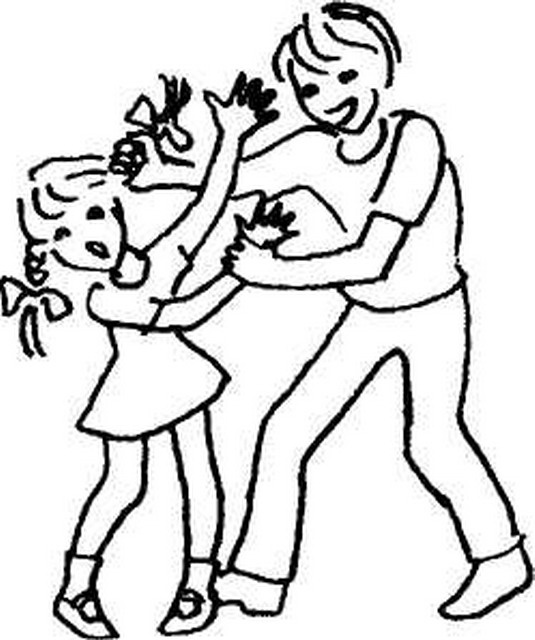 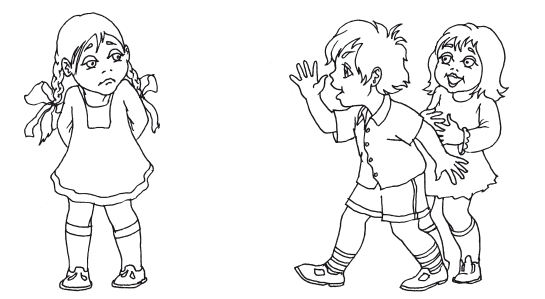 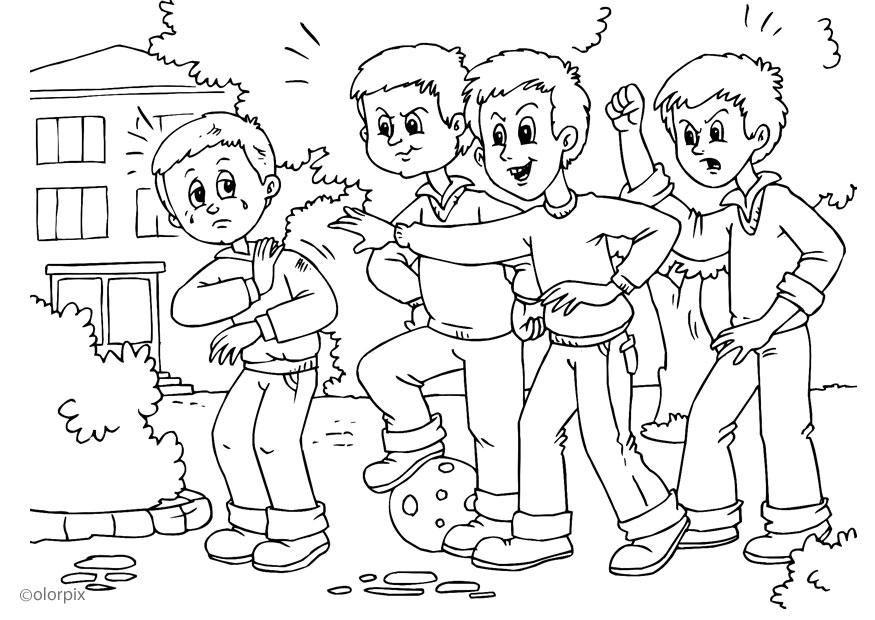 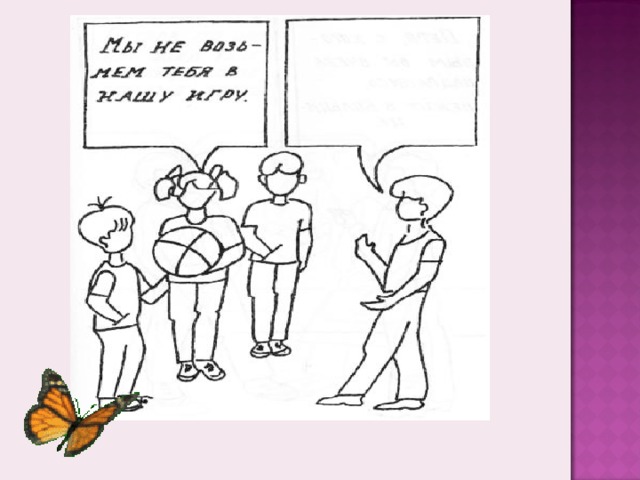 Приложение №2 Анкета на определение межличностных конфликтов(разработана А.И. Андреевым)Подросткам предлагалось ответить на следующие вопросы:1. Часто ли возникают у тебя конфликты со сверстниками?– почти всегда; – довольно часто: – иногда; – редко. 2. Кто является инициатором данных конфликтов? – я; – оппонент.3. Что является причиной данных конфликтов? – грубое отношение, – оскорбление; – стремление быть занять лидирующее отношение в группе, авторитет среди сверстников; – несправедливый поступок, – обман; – несовпадение точек зрения на что-либо;– другое. 4. Долго ли длятся твои конфликты со сверстниками? – довольно долго; – нечто среднее; – быстро заканчиваются 5. Кто чаще идет на примирение в конфликтах? – я; – другой;– оба. 6. Каково твое поведение в конфликте?– перестаю общаться; – грублю, обзываюсь; – физически доказываю свою правоту; – стараюсь настроить против своего оппонента других детей и взрослых;– правильного ответа нет.Рассмотрена на методическом советеКОУ ВО «Борисоглебская школа-интернат»(протокол № 1 от 01.09.2020 г.) УТВЕРЖДАЮДиректор КОУ ВО «Борисоглебская школа-интернат»__________________Н.В. Лебедев(приказ № 62 от  01.09. 2020г.)           №Тематический блокТема занятияСрокиКоличество часовI этап. Формирование первичных представлений о конфликтах и бесконфликтном общенииI этап. Формирование первичных представлений о конфликтах и бесконфликтном общенииI этап. Формирование первичных представлений о конфликтах и бесконфликтном общенииI этап. Формирование первичных представлений о конфликтах и бесконфликтном общении1«Конфликт не стоил выеденного яйца»1 четверть 12«Доброе слово и кошке приятно»(Грубое слово как причина конфликта)1 четверть13«Человек и его имя»1 четверть14«За «нечаянно» бьют отчаянно»(О драках «понарошку»)1 четверть15«Был ли выход кроме драки?»1 четверть1II этап. Формирование устойчивых представлений о конфликтах и бесконфликтном общенииII этап. Формирование устойчивых представлений о конфликтах и бесконфликтном общенииII этап. Формирование устойчивых представлений о конфликтах и бесконфликтном общенииII этап. Формирование устойчивых представлений о конфликтах и бесконфликтном общении1«Что мы знаем о конфликтах?»2 четверть12«От чего бывают ссоры?»2 четверть13«Когда живётся дружно, что может лучше быть?»«Никого не унижай, никого не обижай»2 четверть14«Не дружи со своей обидой»2 четверть15«Правила, которые помогают не ссориться»2 четверть1III этап. Формирование навыков бесконфликтного общения в условных ситуацияхIII этап. Формирование навыков бесконфликтного общения в условных ситуацияхIII этап. Формирование навыков бесконфликтного общения в условных ситуацияхIII этап. Формирование навыков бесконфликтного общения в условных ситуациях1«У тебя есть, а у меня – нет» (Учимся выражать просьбу)3 четверть12«Повинную голову меч не сечёт» (Учимся просить прощения)3 четверть13«Я тебя услышал!» (Учимся слушать и понимать собеседника)3 четверть14«Я тебя понимаю!» (Учимся ставить себя на место другого)3 четверть15«Работаем вместе без ссор» (Учимся действовать вместе, не мешая друг другу)3 четверть1IV этап. Практическое применение навыков  бесконфликтного общения в совместной деятельностиIV этап. Практическое применение навыков  бесконфликтного общения в совместной деятельностиIV этап. Практическое применение навыков  бесконфликтного общения в совместной деятельностиIV этап. Практическое применение навыков  бесконфликтного общения в совместной деятельности1Подготовка номера от класса для школьного концерта4 четверть12Подготовка стенгазеты4 четверть13Генеральная уборка в классе4 четверть1Всего Всего 18 часовЮморУступкаКомпромиссСотрудничествоУгрозы, насилиеГрубость, унижениеУход от решения проблемыРазрыв отношенийВарианты ответаПочти всегдаДовольно часто ИногдаРедкоКоличество ответов15%15%34%36%Варианты ответаЯОппонентКоличество ответов 24%76%Варианты ответаГрубое отношениеОскорблениеСтремление занять лидирующее отношение в группе, авторитет среди сверстниковНесправед-ливый поступокОбманНесовпадение точек зрения на что-либоДругоеКоличество ответов 29%27%18%4%2 %2%9 %Варианты ответаДовольно долгоНечто среднее БыстрозаканчиваютсяКоличество ответов 13%2%85%Варианты ответаЯДругойОбаКоличество ответов 16%24%60%Варианты ответаПерестаю общатьсяГрублю, обзываюсьФизически доказываю свою правотуСтараюсь настроить против оппонента других детей и взрослыхПравильного ответа нетКоличество ответов 56%11%9%24%0Варианты ответаПочти всегдаДовольно частоИногдаРедкоКоличество ответов на начало года  15%15%34%36%Количество ответов на контрольный период  10%(4 чел.)12%(5 чел.)39%(16 чел.)39%(16 чел.)Варианты ответаЯОппонентКоличество ответов на начало года  24%76%Количество ответов на контрольный период  27%(11 человек)73%(30 человек)Варианты ответаГрубое отношениеОскорбле-ниеСтремление  занять лидирующее отношение в группе, авторитет среди сверстниковНесправед-ливый поступокОбманНесовпадение точек зрения на что-либоДругое.Количество ответов на начало года  29%27%18%4%2%2%9%Количество ответов на контрольный период  27%(11 чел.)15%(6 чел.)15%(6 чел.)15%(6 чел.)2%(1 чел.)9%(4 чел.)12%(5 чел.)Варианты ответаДовольно долгоНечто среднее Быстро заканчиваютсяКоличество ответов на начало года  13%2%85%Количество ответов на контрольный период  2%(1 человек)2%(1 человек)96%(39 человек)Варианты ответаЯДругойОбаКоличество ответов на начало года  16%24%60%Количество ответов на контрольный период  39%(16 человек)27%(11 человек)34%(14 человек)Варианты ответаПерестаю общатьсяГрублю, обзываюсьФизически доказываю свою правотуСтараюсь настроить против оппонента других детей и взрослыхПравильного ответа нетКоличество ответов на начало года  56%11%9%24%0Количество ответов на контроль-ный период  21%(9 человек)07%(3 человека)2%(1 человек)70%(28 человек)